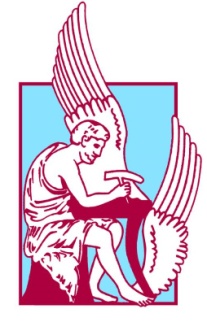 ΠΟΛΥΤΕΧΝΕΙΟ ΚΡΗΤΗΣΣχολή Μηχανικών Περιβάλλοντος, Πολυτεχνειούπολη, Χανιά 73100Πρόγραμμα Μεταπτυχιακών Σπουδών «ΠΕΡΙΒΑΛΛΟΝΤΙΚΗ ΜΗΧΑΝΙΚΗ»ΑΙΤΗΣΗΤου/της 	αριθμ. μητρ.	κατοίκο	οδός	πόλη	Τ.Κ.	Τηλ. 	Ε-mail 	Χανιά, ……………20...Επισυναπτόμενα:Πρακτικό Τριμελούς Εξεταστικής ΕπιτροπήςΑναλυτική βαθμολογίαΒεβαίωση Βιβλιοθήκης μη οφειλής βιβλίων και ότι έχει αποσταλεί για ανάρτηση η Μεταπτυχιακή Διπλωματική Εργασία στο Αποθετήριο του Π.Κ.Bεβαίωση Δ/νσης Τηλεπικοινωνιών, Δικτύων  μη οφειλής εξοπλισμού του Π.Κ.Φοιτητική ταυτότητα-πάσο (επιστροφή)Προς: τη Συνέλευση Τμήματος της Μονοτμηματικής Σχολής ΜΗΠΕΡΠαρακαλώ όπως με ανακηρύξετε κάτοχο 
Διπλώματος Μεταπτυχιακών Σπουδώντου Προγράμματος Μεταπτυχιακών Σπουδών «Περιβαλλοντική Μηχανική» της Σχολής  Μηχανικών Περιβάλλοντος του Πολυτεχνείου Κρήτης.Ο / Η  αιτών / ούσα……………………….